Yr2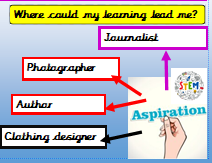 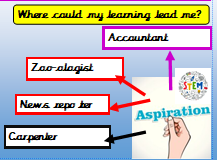 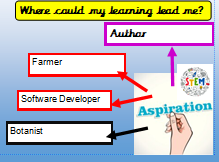 Yr1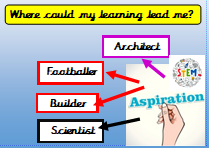 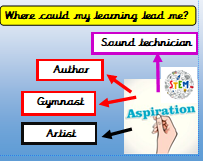 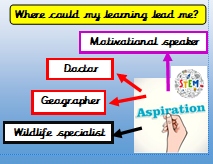 Reception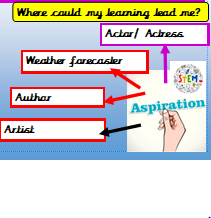 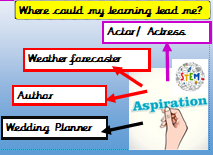 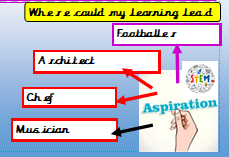 Nursery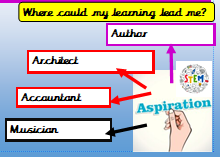 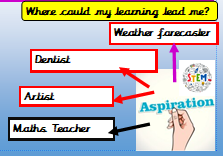 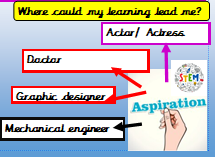 